О внесении изменений в Порядок формирования и применения кодов бюджетной классификации Российской Федерации в части целевых статей расходов бюджета города Чебоксары, утвержденный приказом финансового управления администрации города Чебоксары                от 27.12.2019 № 302В соответствии с пунктом 4 статьи 21 Бюджетного кодекса Российской Федерации и в целях обеспечения единства применения бюджетной классификации Российской Федерации при исполнении бюджета города Чебоксары п р и к а з ы в а ю:Внести в Порядок формирования и применения кодов бюджетной классификации Российской Федерации в части целевых статей расходов бюджета города Чебоксары, утвержденный приказом финансового управления администрации города Чебоксары от 27.12.2019 № 302, следующие изменения:в разделе 4 «Перечень, коды и порядок применения целевых статей расходов бюджета города Чебоксары»:1.1.1. в подпункте 4.1.1 пункта 4.1:целевую статью Ц3 1 00 00000 Подпрограммы «Социальная защита населения» муниципальной программы города Чебоксары «Социальная поддержка граждан города Чебоксары» дополнить следующим основным мероприятием:«Ц3 1 05 00000 Основное мероприятие «Создание благоприятных условий жизнедеятельности ветеранам, гражданам пожилого возраста, инвалидам», в том числе по направлениям расходов: - 10640 Проведение мероприятий, связанных с празднованием годовщины Победы в Великой Отечественной войне.По данному направлению расходов отражаются расходы бюджета города Чебоксары на проведение мероприятий, связанных с празднованием годовщины Победы в Великой Отечественной войне.»;1.1.2. в подпункте 4.1.2 пункта 4.1:целевую статью Ц4 1 06 00000 Основного мероприятия «Развитие образования в сфере культуры и искусства» подпрограммы «Развитие культуры» муниципальной программы города Чебоксары «Развитие культуры и туризма в городе Чебоксары» дополнить следующим направлением расходов:« - 72130 Поддержка талантливой и одаренной молодежи.По данному направлению расходов отражаются расходы бюджета города Чебоксары на поддержку талантливой и одаренной молодежи.»;дополнить следующими основными мероприятиями:«Ц4 1 09 00000 Основное мероприятие «Поддержка детского и юношеского творчества», в том числе по направлениям расходов: - 70150 Организация и проведение мероприятий, связанных с празднованием юбилейных дат муниципального образования, выполнением других обязательств муниципального образования.По данному направлению расходов отражаются расходы бюджета города Чебоксары на организацию и проведение мероприятий, связанных с празднованием юбилейных дат муниципального образования, выполнением других обязательств муниципального образования.Ц4 1 A1 00000 Основное мероприятие «Реализация мероприятий регионального проекта «Культурная среда», в том числе по направлениям расходов: - 5519L Приобретение музыкальных инструментов, оборудования и материалов для детских школ искусств в рамках поддержки отрасли культуры.По данному направлению расходов отражаются расходы бюджета города Чебоксары на приобретение музыкальных инструментов, оборудования и материалов для детских школ искусств в рамках поддержки отрасли культуры.»;целевую статью Ц4 4 03 00000 Основного мероприятия «Развитие инфраструктуры туризма в городе Чебоксары» подпрограммы «Туризм» муниципальной программы города Чебоксары «Развитие культуры и туризма в городе Чебоксары» дополнить следующими направлениями расходов:« - 71109 Создание комплекса обеспечивающей и туристской инфраструктуры инвестиционного проекта «Туристский кластер «Чувашия - сердце Волги».По данному направлению расходов отражаются расходы бюджета города Чебоксары на создание комплекса обеспечивающей и туристской инфраструктуры инвестиционного проекта «Туристский кластер «Чувашия - сердце Волги».- 75830 Строительство выставочно-экспозиционного, туристического павильона на Красной площади г. Чебоксары.По данному направлению расходов отражаются расходы бюджета города Чебоксары на строительство выставочно-экспозиционного, туристического павильона на Красной площади г. Чебоксары.- 75840 Создание комплекса обеспечивающей инфраструктуры туристско-рекреационного кластера «Этническая Чувашия» Чувашской Республики - транспортная инфраструктура этнокомплекса «Амазония» г. Чебоксары (строительство автомобильных стоянок; строительство подъездов к туробъектам; строительство подъемника для маломобильных граждан Набережная - Аквапарк «Амазонлэнд»).По данному направлению расходов отражаются расходы бюджета города Чебоксары на создание комплекса обеспечивающей инфраструктуры туристско-рекреационного кластера «Этническая Чувашия» Чувашской Республики - транспортная инфраструктура этнокомплекса «Амазония» г. Чебоксары (строительство автомобильных стоянок; строительство подъездов к туробъектам; строительство подъемника для маломобильных граждан Набережная - Аквапарк «Амазонлэнд»).- S5750 Строительство автодороги к Административно-развлекательному комплексу города Чебоксары.По данному направлению расходов отражаются расходы бюджета города Чебоксары на строительство автодороги к Административно-развлекательному комплексу города Чебоксары.»;1.1.3. в подпункте 4.1.3 пункта 4.1:целевую статью Ц5 1 00 00000 Подпрограммы «Развитие физической культуры и массового спорта» муниципальной программы города Чебоксары «Развитие физической культуры и спорта в городе Чебоксары» дополнить следующим основным мероприятием:«Ц5 1 02 00000 Основное мероприятие «Развитие спортивной инфраструктуры, в том числе с использованием принципов государственно-частного партнерства и софинансирования из всех уровней бюджетов», в том числе по направлениям расходов: - 75700 Реконструкция футбольного поля МБУДО «ДЮСШ «Энергия» в г. Чебоксары Чувашской Республики.По данному направлению расходов отражаются расходы бюджета города Чебоксары на реконструкцию футбольного поля МБУДО «ДЮСШ «Энергия» в г. Чебоксары Чувашской Республики.- S5700 Реконструкция футбольного поля МБУДО «ДЮСШ «Энергия» в г. Чебоксары Чувашской Республики.По данному направлению расходов отражаются расходы бюджета города Чебоксары на реконструкцию футбольного поля МБУДО «ДЮСШ «Энергия» в г. Чебоксары Чувашской Республики.- S9820 Укрепление материально-технической базы муниципальных учреждений в сфере физической культуры и спорта.По данному направлению расходов отражаются расходы бюджета города Чебоксары на укрепление материально-технической базы муниципальных учреждений в сфере физической культуры и спорта.»;целевую статью Ц5 2 00 00000 Подпрограммы «Развитие спорта высших достижений и системы подготовки спортивного резерва» муниципальной программы города Чебоксары «Развитие физической культуры и спорта в городе Чебоксары» дополнить следующим основным мероприятием:«Ц5 2 03 00000 Основное мероприятие «Подготовка спортивного резерва, спортсменов высокого класса, материально-техническое обеспечение, участие в подготовке, организации и проведении официальных республиканских, межрегиональных, всероссийских и международных спортивных соревнований, проводимых на территории Чувашской Республики, а также мероприятий по управлению развитием отрасли физической культуры и спорта», в том числе по направлениям расходов: - S1420 Организация и проведение официальных спортивных мероприятий, обеспечение участия спортсменов, спортсменов-инвалидов и сборных команд Чувашской Республики в окружных, всероссийских и международных соревнованиях.По данному направлению расходов отражаются расходы бюджета города Чебоксары на организацию и проведение официальных спортивных мероприятий, обеспечение участия спортсменов, спортсменов-инвалидов и сборных команд Чувашской Республики в окружных, всероссийских и международных соревнованиях.»;1.1.4. в подпункте 4.1.5 пункта 4.1:целевую статью Ц7 1 14 00000 Основного мероприятия «Меры социальной поддержки» подпрограммы «Поддержка развития образования» муниципальной программы города Чебоксары «Развитие образования» дополнить следующим направлением расходов:« - L3040 Организация бесплатного горячего питания обучающихся, получающих начальное общее образование в государственных и муниципальных образовательных организациях.По данному направлению расходов отражаются расходы бюджета города Чебоксары на организацию бесплатного горячего питания обучающихся, получающих начальное общее образование в государственных и муниципальных образовательных организациях.»;целевую статью Ц7 1 16 00000 Основного мероприятия «Строительство (приобретение), реконструкция объектов капитального строительства  образовательных организаций» подпрограммы «Поддержка развития образования» муниципальной программы города Чебоксары «Развитие образования» дополнить следующим направлением расходов:« - 7A59Р Строительство объекта «Дошкольное образовательное учреждение на 110 мест с ясельными группами поз. 29 в микрорайоне «Солнечный-4» (1 этап) г. Чебоксары».По данному направлению расходов отражаются расходы бюджета города Чебоксары на строительство объекта «Дошкольное образовательное учреждение на 110 мест с ясельными группами поз. 29 в микрорайоне «Солнечный-4» (1 этап) г. Чебоксары».»;дополнить следующим основным мероприятием:«Ц7 1 E3 00000 Основное мероприятие «Реализация мероприятий регионального проекта «Поддержка семей, имеющих детей», в том числе по направлениям расходов:- 62292 Государственная поддержка некоммерческих организаций в целях оказания психолого-педагогической, методической и консультативной помощи гражданам, имеющим детей.По данному направлению расходов отражаются расходы бюджета города Чебоксары на государственную поддержку некоммерческих организаций в целях оказания психолого-педагогической, методической и консультативной помощи гражданам, имеющим детей.»;целевую статью Ц7 1 P2 00000 Основного мероприятия «Реализация мероприятий регионального проекта «Содействие занятости женщин - доступность дошкольного образования для детей» подпрограммы «Поддержка развития образования» муниципальной программы города Чебоксары «Развитие образования» дополнить следующими направлениями расходов:« - 5232B Строительство объекта «Дошкольное образовательное учреждение на 240 мест мкр. «Благовещенский» г.Чебоксары».По данному направлению расходов отражаются расходы бюджета города Чебоксары на строительство объекта «Дошкольное образовательное учреждение на 240 мест мкр. «Благовещенский» г.Чебоксары».- 5232C Строительство объекта «Дошкольное образовательное учреждение на 160 мест мкр. «Альгешево» г.Чебоксары».По данному направлению расходов отражаются расходы бюджета города Чебоксары на строительство объекта «Дошкольное образовательное учреждение на 160 мест мкр. «Альгешево» г.Чебоксары».- 5232N Строительство объекта «Дошкольное образовательное учреждение на 110 мест с ясельными группами поз. 29 в микрорайоне «Солнечный-4» (1 этап) г. Чебоксары».По данному направлению расходов отражаются расходы бюджета города Чебоксары на строительство объекта «Дошкольное образовательное учреждение на 110 мест с ясельными группами поз. 29 в микрорайоне «Солнечный-4» (1 этап) г. Чебоксары».»;целевую статью Ц7 4 02 00000 Основного мероприятия «Капитальный ремонт зданий государственных общеобразовательных организаций Чувашской Республики, муниципальных общеобразовательных организаций, имеющих износ 50 процентов и выше» подпрограммы «Создание в городе Чебоксары новых мест в общеобразовательных организациях в соответствии с прогнозируемой потребностью и современными условиями обучения» муниципальной программы города Чебоксары «Развитие образования» дополнить следующим направлением расходов:« - L2550 Мероприятия по благоустройству зданий государственных и муниципальных общеобразовательных организаций в целях соблюдения требований к воздушно-тепловому режиму, водоснабжению и канализации.По данному направлению расходов отражаются расходы бюджета города Чебоксары на мероприятие по благоустройству зданий государственных и муниципальных общеобразовательных организаций в целях соблюдения требований к воздушно-тепловому режиму, водоснабжению и канализации.»;целевую статью Ц7 4 E1 00000 Основного мероприятия «Реализация отдельных мероприятий регионального проекта «Современная школа» подпрограммы «Создание в городе Чебоксары новых мест в общеобразовательных организациях в соответствии с прогнозируемой потребностью и современными условиями обучения» муниципальной программы города Чебоксары «Развитие образования» дополнить следующим направлением расходов:« - 55209 Строительство общеобразовательной школы поз. 37 в мкр. 3 района «Садовый» г. Чебоксары Чувашской Республики.По данному направлению расходов отражаются расходы бюджета города Чебоксары на строительство общеобразовательной школы поз. 37 в мкр. 3 района «Садовый» г. Чебоксары Чувашской Республики.»;1.1.5. в подпункте 4.1.9 пункта 4.1:целевую статью Ч2 1 00 00000 Подпрограммы «Безопасные и качественные автомобильные дороги» муниципальной программы города Чебоксары «Развитие транспортной системы города Чебоксары» дополнить следующим основным мероприятием:«Ч2 1 01 00000 Основное мероприятие «Строительство (реконструкция) автомобильных дорог общего пользования регионального (межмуниципального) значения», в том числе по направлениям расходов:- 15800 Внедрение интеллектуальных транспортных систем, предусматривающих автоматизацию процессов управления дорожным движением.По данному направлению расходов отражаются расходы бюджета города Чебоксары на внедрение интеллектуальных транспортных систем, предусматривающих автоматизацию процессов управления дорожным движением.- 74221 Строительство третьего транспортного полукольца в г. Чебоксары.По данному направлению расходов отражаются расходы бюджета города Чебоксары на строительство третьего транспортного полукольца в г. Чебоксары.»; целевую статью Ч2 2 01 00000 Основного мероприятия «Развитие автомобильного и городского электрического транспорта» дополнить следующим направлением расходов: - 75820 Обеспечение перевозок пассажиров наземным электрическим транспортом.По данному направлению расходов отражаются расходы бюджета города Чебоксары на обеспечение перевозок пассажиров наземным электрическим транспортом.»;дополнить следующим основным мероприятием:«Ч2 2 04 00000 Основное мероприятие «Организация перевозок пассажиров внутренним водным транспортом по социально-значимым маршрутам», в том числе по направлениям расходов: - 70740 Компенсация недополученных доходов  организаций, возникающих в результате осуществления перевозок пассажиров и багажа речным транспортом.По данному направлению расходов отражаются расходы бюджета города Чебоксары на компенсацию недополученных доходов  организаций, возникающих в результате осуществления перевозок пассажиров и багажа речным транспортом.»;1.1.6. в подпункте 4.1.10 пункта 4.1:целевую статью Ч3 7 01 00000 Основного мероприятия «Оздоровление Волги» подпрограммы «Строительство и реконструкция (модернизация) очистных сооружений централизованных систем водоотведения» муниципальной программы города Чебоксары «Развитие потенциала природно-сырьевых ресурсов и обеспечение экологической безопасности» дополнить следующим направлением расходов:« - 70133 Строительство ливневых очистных сооружений в мкр. «Волжский-1,2» г. Чебоксары в рамках реализации мероприятий по сокращению доли загрязненных сточных вод.По данному направлению расходов отражаются расходы бюджета города Чебоксары на строительство ливневых очистных сооружений в мкр. «Волжский-1,2» г. Чебоксары в рамках реализации мероприятий по сокращению доли загрязненных сточных вод.»;1.1.7. в подпункте 4.1.11 пункта 4.1:целевую статью Ч4 1 00 00000 Подпрограммы «Совершенствование бюджетной политики и обеспечение сбалансированности бюджета города Чебоксары» муниципальной программы города Чебоксары «Управление муниципальными финансами и муниципальным долгом города Чебоксары» дополнить следующим основным мероприятием: «Ч4 1 04 00000 Основное мероприятие «Осуществление мер финансовой поддержки бюджетов муниципальных районов, городских округов и поселений, направленных на обеспечение их сбалансированности            и повышение уровня бюджетной обеспеченности», в том числе                                   по направлениям расходов: - SA710 Реализация вопросов местного значения в сфере образования, физической культуры и спорта.По данному направлению расходов отражаются расходы бюджета города Чебоксары на реализацию вопросов местного значения в сфере образования, физической культуры и спорта.».1.1.8. в подпункте 4.1.16 пункта 4.1:целевую статью A1 0 00 00000 Муниципальная программа города Чебоксары «Модернизация и развитие сферы жилищно-коммунального хозяйства» дополнить следующей подпрограммой:«A1 4 00 00000 Подпрограмма «Газификация города Чебоксары».По данной целевой статье отражаются расходы бюджета города Чебоксары на реализацию подпрограммы по следующим основным мероприятиям:A1 4 01 00000 Основное мероприятие «Газификация Заволжской территории г. Чебоксары»,  в том числе по направлениям расходов:- 79132 Строительство внутрипоселковых газораспределительных сетей по адресу: Чувашская Республика, Чебоксарский городской округ, пос.Сосновка, ул.Санаторная.По данному направлению расходов отражаются расходы бюджета города Чебоксары на строительство внутрипоселковых газораспределительных сетей по адресу: Чувашская Республика, Чебоксарский городской округ, пос.Сосновка, ул.Санаторная.- 79133 Строительство внутрипоселковых газораспределительных сетей в пос. Северный.По данному направлению расходов отражаются расходы бюджета города Чебоксары на строительство внутрипоселковых газораспределительных сетей в пос. Северный.- 79134 Строительство внутрипоселковых газораспределительных сетей по адресу: Чувашская Республика, Чебоксарский городской округ, пос.Сосновка, мкр.Пролетарский.По данному направлению расходов отражаются расходы бюджета города Чебоксары на строительство внутрипоселковых газораспределительных сетей по адресу: Чувашская Республика, Чебоксарский городской округ, пос.Сосновка, мкр.Пролетарский.- 79135 Строительство внутрипоселковых газораспределительных сетей по адресу: Чувашская Республика, Чебоксарский городской округ, пос.Сосновка, мкр.Первомайский.По данному направлению расходов отражаются расходы бюджета города Чебоксары на строительство внутрипоселковых газораспределительных сетей по адресу: Чувашская Республика, Чебоксарский городской округ, пос.Сосновка, мкр.Первомайский.- 79136 Строительство внутрипоселковых газораспределительных сетей в пос. Сосновке.По данному направлению расходов отражаются расходы бюджета города Чебоксары на строительство внутрипоселковых газораспределительных сетей в пос. Сосновке.- S9131 Строительство внутрипоселковых газорас-пределительных сетей по адресу: Чувашская Республика, Чебоксарский городской округ, пос. Сосновка, мкр. Октябрьский.По данному направлению расходов отражаются расходы бюджета города Чебоксары на строительство внутрипоселковых газорас-пределительных сетей по адресу: Чувашская Республика, Чебоксарский городской округ, пос. Сосновка, мкр. Октябрьский.- S9136 Строительство внутрипоселковых газораспределительных сетей в пос. Сосновке.По данному направлению расходов отражаются расходы бюджета города Чебоксары на строительство внутрипоселковых газораспределительных сетей в пос. Сосновке.»;целевую статью A1 3 00 00000 Подпрограммы «Строительство и реконструкция (модернизация) объектов питьевого водоснабжения и водоподготовки с учетом оценки качества и безопасности питьевой воды» муниципальной программы города Чебоксары «Модернизация и развитие сферы жилищно-коммунального хозяйства» дополнить следующим основным мероприятием:«A1 3 04 00000 Основное мероприятие «Охрана и восстановление водных объектов», в том числе по направлениям расходов: - 77490 Берегоукрепительные и противооползневые работы.По данному направлению расходов отражаются расходы бюджета города Чебоксары на берегоукрепительные и противооползневые работы.»;1.1.9. в подпункте 4.1.17 пункта 4.1:целевую статью A2 1 00 00000 Подпрограммы «Муниципальная поддержка строительства жилья в городе Чебоксары» муниципальной программы города Чебоксары «Обеспечение граждан в городе Чебоксары доступным и комфортным жильем» дополнить следующим основным мероприятием:«A2 1 06 00000 Основное мероприятие «Переселение граждан из аварийного жилищного фонда, расположенного на территории Чувашской Республики», в том числе по направлениям расходов: - 78320 Расселение аварийного жилищного фонда, признанного в установленном порядке до 1 января 2017 года аварийным и подлежащим сносу или реконструкции в связи с физическим износом в процессе эксплуатации.По данному направлению расходов отражаются расходы бюджета города Чебоксары на расселение аварийного жилищного фонда, признанного в установленном порядке до 1 января 2017 года аварийным и подлежащим сносу или реконструкции в связи с физическим износом в процессе эксплуатации.»;целевую статью A2 1 F1 00000 Основного мероприятия «Реализация отдельных мероприятий регионального проекта «Жилье» подпрограммы «Муниципальная поддержка строительства жилья в городе Чебоксары» муниципальной программы города Чебоксары «Обеспечение граждан в городе Чебоксары доступным и комфортным жильем» дополнить следующим направлением расходов:« - 5021Б Строительство автодорог по улицам № 1, 2, 3, 4, 5 в микрорайоне «Университетский-2» СЗР г. Чебоксары в рамках реализации мероприятий по стимулированию программ развития жилищного строительства субъектов Российской Федерации.По данному направлению расходов отражаются расходы бюджета города Чебоксары на строительство автодорог по улицам № 1, 2, 3, 4, 5 в микрорайоне «Университетский-2» СЗР г. Чебоксары в рамках реализации мероприятий по стимулированию программ развития жилищного строительства субъектов Российской Федерации.»;1.1.10. в подпункте 4.1.18 пункта 4.1:целевую статью A3 1 01 00000 Основного мероприятия «Дальнейшее развитие многоуровневой системы профилактики правонарушений» подпрограммы «Профилактика правонарушений» муниципальной программы города Чебоксары «Обеспечение общественного порядка и противодействие преступности на территории города Чебоксары» дополнить следующим направлением расходов:« - 75810 Стимулирование граждан за предоставление достоверной информации о подготавливаемых и совершаемых преступлениях.По данному направлению расходов отражаются расходы бюджета города Чебоксары на стимулирование граждан за предоставление достоверной информации о подготавливаемых и совершаемых преступлениях.»;1.1.11. в подпункте 4.1.20 пункта 4.1:целевую статью A5 1 00 00000 Подпрограммы «Благоустройство дворовых и общественных территорий» муниципальной программы города Чебоксары «Формирование современной городской среды» дополнить следующим основным мероприятием:«A5 1 01 00000 Основное мероприятие «Формирование комфортной городской среды», в том числе по направлениям расходов: - S5760 Реализация мероприятий по благоустройству населенных пунктов в рамках празднования 100-летия образования Чувашской автономной области.По данному направлению расходов отражаются расходы бюджета города Чебоксары на реализацию мероприятий по благоустройству населенных пунктов в рамках празднования 100-летия образования Чувашской автономной области.»;целевую статью A5 1 02 00000 Основного мероприятия «Содействие благоустройству города Чебоксары» подпрограммы «Благоустройство дворовых и общественных территорий» муниципальной программы города Чебоксары «Формирование современной городской среды» дополнить следующими направлениями расходов:« - 75420 Реализация комплекса мероприятий по благоустройству дворовых территорий и тротуаров.По данному направлению расходов отражаются расходы бюджета города Чебоксары на реализацию комплекса мероприятий по благоустройству дворовых территорий и тротуаров.- 75550 Благоустройство дворовых и общественных территорий муниципальных образований Чувашской Республики.По данному направлению расходов отражаются расходы бюджета города Чебоксары на благоустройство дворовых и общественных территорий муниципальных образований Чувашской Республики.- 76570 Реализация  проектов развития общественной инфраструктуры, основанных на местных инициативах.По данному направлению расходов отражаются расходы бюджета города Чебоксары на реализацию  проектов развития общественной инфраструктуры, основанных на местных инициативах.- 79320 Создание памятных (мемориальных) объектов и объектов городской скульптуры.По данному направлению расходов отражаются расходы бюджета города Чебоксары на создание памятных (мемориальных) объектов и объектов городской скульптуры.- S5420 Реализация комплекса мероприятий по благоустройству дворовых территорий и тротуаров.По данному направлению расходов отражаются расходы бюджета города Чебоксары на реализацию комплекса мероприятий по благоустройству дворовых территорий и тротуаров.».2. Настоящий приказ вступает в силу со дня его подписания.3. Разместить настоящий приказ на официальном сайте финансового управления администрации города Чебоксары в информационно-телекоммуникационной сети «Интернет». 4. Контроль за выполнением настоящего приказа возложить                             на заместителя начальника финансового управления – начальника отдела бюджетной и налоговой политики Н.А. Козлову. Начальник управления                                                                    Н.Г. КуликоваЧăваш РеспубликиШупашкар хулаадминистрацийěНфинанс управленийĕПРИКАЗĔ_____________ № __________Шупашкар хули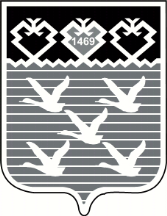 Чувашская РеспубликаФинансовое управление администрациигорода ЧебоксаРЫПРИКАЗ19.03.2020 № 56г.Чебоксары